СПИСКИ УЧАСТНИКОВ СЕКЦИЙНАУЧНО-ИССЛЕДОВАТЕЛЬСКОЙ КОНФЕРЕНЦИИ НИКА-2015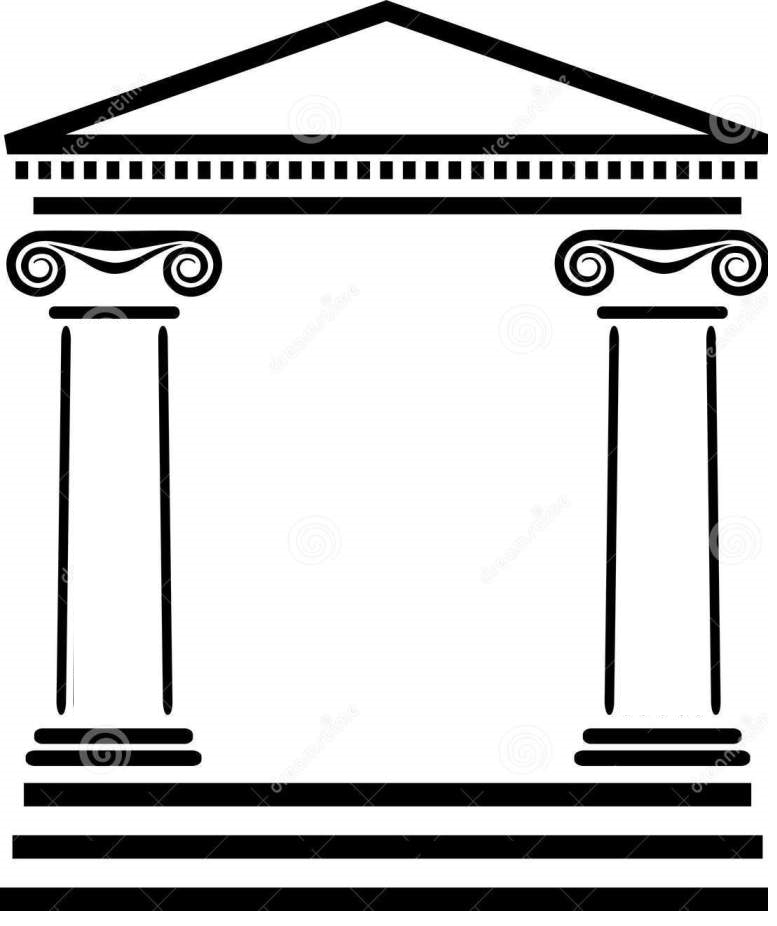 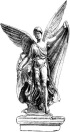 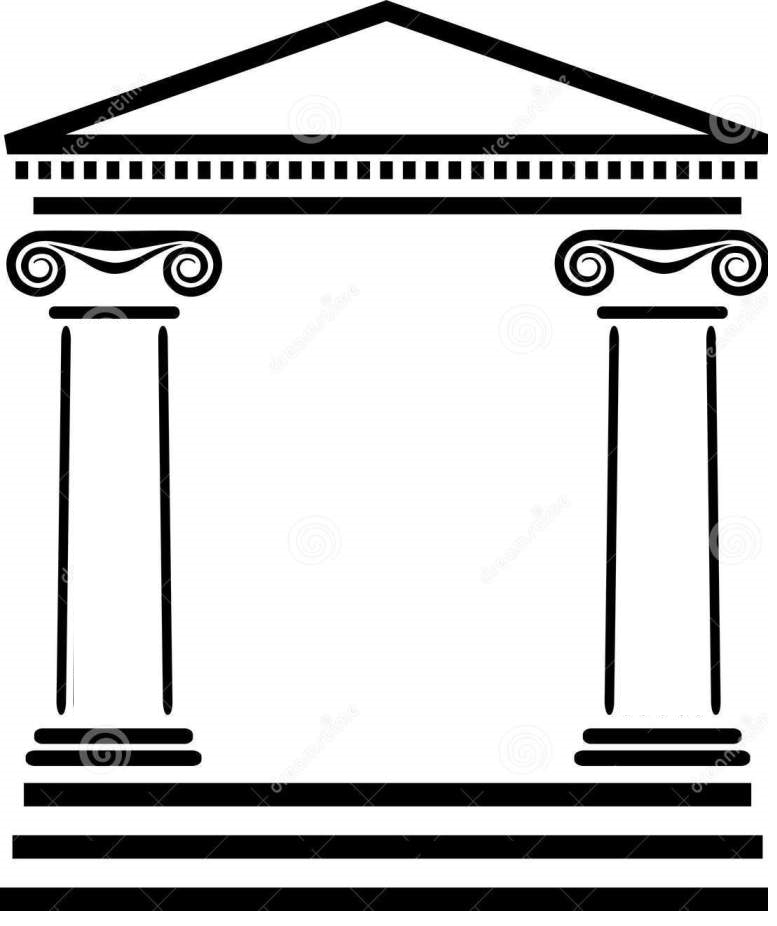 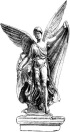 Научно-исследовательская конференция учащихся НИКА 2015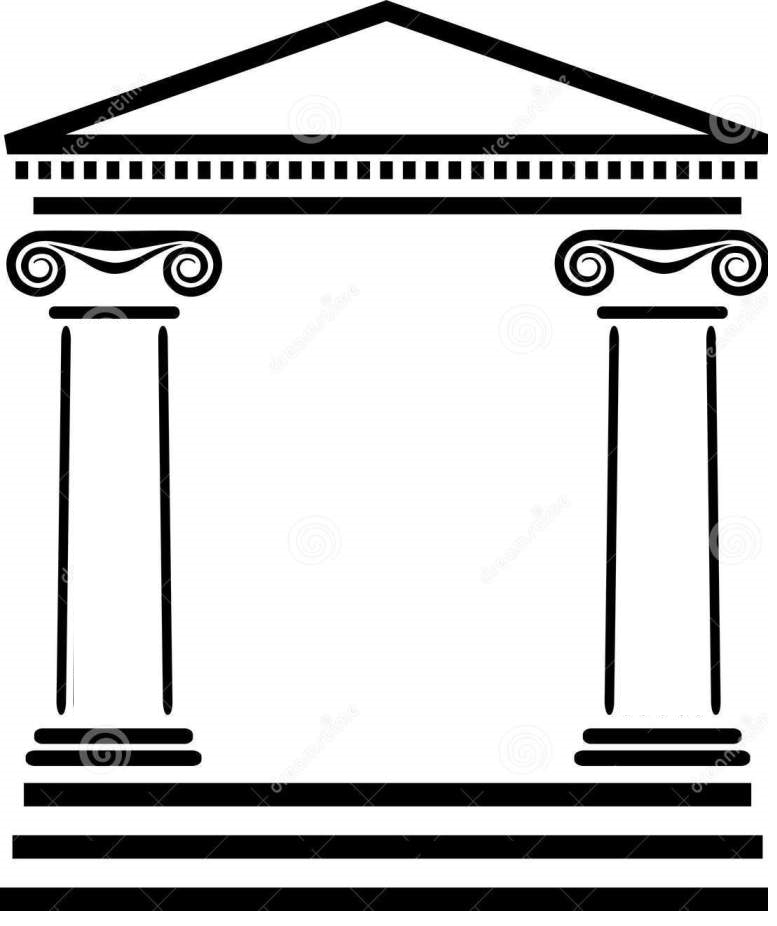 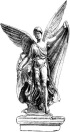 6 апреля 2015Секция «История и общественные науки»Каб.№314ВыступающиеСекция «Искусство»Каб.№314Подсекция «Архитектура и дизайн»Подсекция «Искусствоведение»Подсекция «Фольклор и этнография»Научно-исследовательская конференция учащихся НИКА 20156 апреля 2015Секция «Филология»Каб.№406Подсекция «Литературоведение»ВыступающиеНаучно-исследовательская конференция учащихся НИКА 2015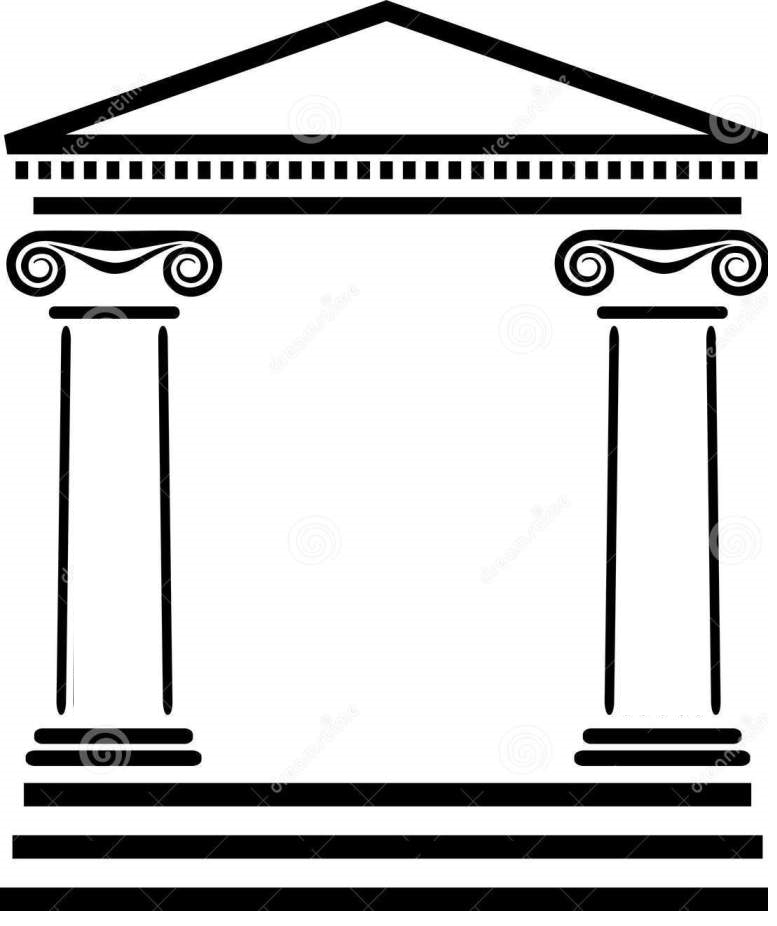 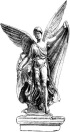 6 апреля 2015Секция «Филология»Каб.№404Подсекция «Лингвистика»Научно-исследовательская конференция учащихся НИКА 20156 апреля 2015Секция «Природа и человек»Каб. №311ВыступающиеНаучно-исследовательская конференция учащихся НИКА 2015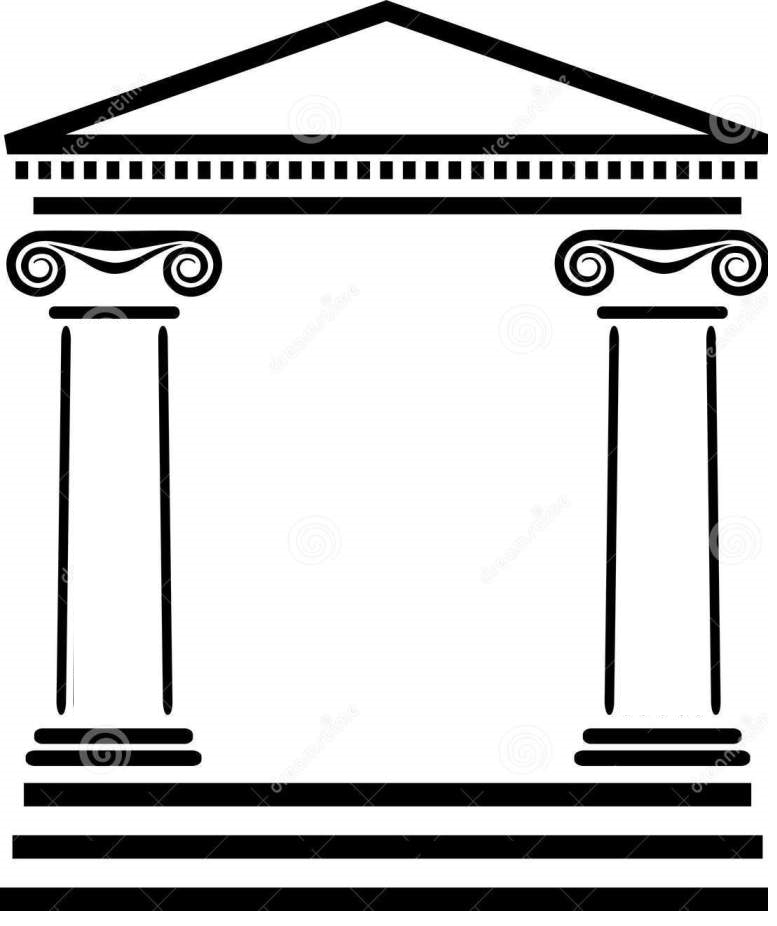 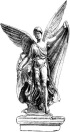 6 апреля 2015Секция «Точные науки»Каб. 306Подсекция «Математика»ВыступающиеПодсекция «Информатика»ВыступающиеНаучно-исследовательская конференция учащихся НИКА 20156 апреля 2015Секция «Филология»Подсекция «Лингвистика иностранных языков» Каб. №303ВыступающиеНаучно-исследовательская конференция учащихся НИКА 20156 апреля 2015Секция «Филология»Подсекция «Зарубежное литературоведение»Каб. №305ВыступающиеНаучно-исследовательская конференция учащихся НИКА 20156 апреля 2015Секция «Филология»Подсекция «Зарубежное страноведение»Каб. №302ВыступающиеПредседательАнтонов В.В.Члены жюри:Гапеева Л.Б.Николаев И.В.ФИОКлассТемаТемаРуководительТокарь Анна Александровна6 «Б»Особенности управления великого Новгорода в сравнении с европейскими городамиОсобенности управления великого Новгорода в сравнении с европейскими городамиАнтонов Валерий ВладиславовичМарченко Ирина Сергеевна9 «Б»Оборона крепости ОсовецОборона крепости ОсовецАнтонов Валерий ВладиславовичСогоян Офелия Нерсесовна6 «Б»Архитектура князя Андрея Боголюбского как форма выражения его политикиАрхитектура князя Андрея Боголюбского как форма выражения его политикиАнтонов Валерий ВладиславовичКостин Григорий8 «А»Змиевская балка – знакомое и незнакомоеЗмиевская балка – знакомое и незнакомоеЛитвин Галина ИззетовнаДошин Михаил Александрович11 «Б»Праведники мираПраведники мираГапеева Людмила БорисовнаПрохоров Егор Андреевич6 "Б"Александр Македонский и его державаАлександр Македонский и его державаАнтонов Валерий ВладиславовичРыбаков Семен Дмитреевич5 "В"Рок клана Кеннеди Фугаева Ольга Юрьевна Фугаева Ольга Юрьевна Мнацаканян Лилит Людвиговна9 «Б»Арт нуар в моем городеМакаренко Лариса АнатольевнаПалий Антон Кириллович9 «В»Мир открыткиПутилина Ольга ОлеговнаАксененко Анастасия Александровна9 «Г»Архитектурный стиль Искупительного храма Святого Семейства Антонио ГаудиСветличная Светлана ВладимировнаHjРыбакова Дарья Дмитриевна10 «А»Роза и Зодиак в образной системе готического храмаБелоусова Татьяна ВикторовнаСивак Ксения8 «А»Традиционный женский казачий костюмЛитвин Галина ИззетовнаГерманюк Мария7 «В»Чай – история и традицииГапеева Людмила БорисовнаПредседательКонстантинова Г.М.Члены жюри:Егорова Л.П.Янушка И.В.ФИОКлассТемаРуководительРакачёва Елизавета6 «В»Открытие ШолоховаШевцова Елена АлексеевнаРоманова Кристина Владимировна11 «Б»Пушкинский миф в литературе конца XX - начала XXI векаБелоусова Татьяна ВикторовнаУльшин Максим, Русадзе Роман11 «А»Христианские мотивы песен В. ЦояШевцоваЕлена АлексеевнаКокурина Дарья, Брикунов Максим9 «Г»Поэзия нового русского рокаШевцоваЕлена Алексеевна.Борисенко Ксения9 «А»Михаил Примеров – певец родного краяЕгорова Лариса ПетровнаДонченко Екатерина Геннадьевна11 "Б"Судьба жанра "школьной повести" в литературе начала ХХI векаБелоусова Татьяна ВикторовнаМанасарян Анна Григорьевна11 "Б"Роман И.А. Гончарова "Обломов" в прочтении современных критиков. "Новый" взгляд на героя?Белоусова Татьяна ВикторовнаМанасарян Валерия Григорьевна11 "Б"Реминисценции из комедии А.С. Грибоедова "Горе от ума" в творчестве Ф. М. Достоевского Белоусова Татьяна ВикторовнаКирчак Виктория Андреевна11 "Б"Ремейк в литературе начала XXI века: диалоги с Ф.М. ДостоевскимБелоусова Татьяна ВикторовнаПредседательЛитвин Г.И.Члены жюри:Кушнарева И.В.Шевцова Е.А.ФИОКлассТемаРуководительЛуковский Иван Андреевич11"Б"Лингвистическая теория содержательности звуковой формы в языкеБелоусова Татьяна ВикторовнаЯгозинская Алина Владимировна11"Б"Этические и эстетические проблемы в эссеистике БродскогоБелоусова Татьяна ВикторовнаЛипская Карина Станиславовна10 "А"Стилистическая роль старославянизмов в современном русском языке и в литературе XVIII-XIX вековБелоусова Татьяна ВикторовнаДмитриев Дмитрий Алексеевич11 «Б»Неологизмы в творчестве русских поэтов и писателейБелоусова Татьяна ВикторовнаФалиштяну Анна Викторовна11"Б"Языковая игра как интеллектуальный тренингБелоусова Татьяна ВикторовнаПредседательКоролева З.Ф.Члены жюри:Белаш Д.О.Мартынова Г.А.Бабенко Н.Л.ФИОКлассТемаТемаРуководительКривошееваЕкатерина Дмитриевна6 «Б»Актуальные вопросы современной вирусологииАктуальные вопросы современной вирусологииБелашДарья ОлеговнаЦевцова Владислава Владимировна9 «Г»Роль химических элементов в жизни человекаРоль химических элементов в жизни человекаБабенко Наталья ЛьвовнаФалиштяну Анна Викторовна11 «Б»Химические действия света. Фотография»Химические действия света. Фотография»КоролеваЗэира ФайзерхмановнаЕрмолаенко Игорь Владимирович9 «А»Пушка ГауссаПушка ГауссаМартынова Галина АндреевнаПетренко Егор АлександровичРогулин Илья ОлеговичАлексеенко Ярослав Юрьевич7 «Б»Исследование движения из дома в школуИсследование движения из дома в школуМартынова Галина АндреевнаБибик Марина Сергеевна9 «А»Испытание косметики на животныхИспытание косметики на животныхБабенко Наталья ЛьвовнаБаркова Ксения Витальевна9 «А»Влияние кока-колы на организм человекаВлияние кока-колы на организм человекаБабенко Наталья ЛьвовнаАлентьев Елисей Владимирович7 «А»Значение переработки сырья для будущего человечестваЗначение переработки сырья для будущего человечестваКулешова Татьяна СергеевнаЧабанная Анастасия11 "Б"11 "Б"Влияние деятельности человека на воспроизводство промысловых рыб на ДонуБелаш Дарья ОлеговнаПузикова Ольга7 "В"7 "В"Исследование почв микрорайона гимназииБелаш Дарья ОлеговнаПредседательКушнарева Т.А.Члены жюри:Усынина О.Г.Захлевная Н.Н.Липская Карина Станиславовна10 «А»Загадки круга и окружностиКушнарёва Тамара АлексеевнаРакачёва Елизавета Ильинична6 «В»«Зловещие» числаУсынина Ольга ГеннадьевнаИонова Анастасия Евгеньевна6 «В»Линейные фракталыУсынина Ольга ГеннадьевнаКурильчик Иван Алексаднрович8 «А»Математика на шахматной доскеУсынина Ольга ГеннадьевнаГривко Александра Константиновна6 «В»Математические софизмы в развитии критического математического мышленияУсынина Ольга ГеннадьевнаПонеделко Андрей Владимирович6ВГармония в числах и музыкеУсынина Ольга ГеннадьевнаПонеделко Андрей Владимирович6вТайна картонной коробкиГубарев Валентин ГригорьевичДонченко Екатерина Геннадьевна11 «Б»Влияние компьютерных технологий на психику и сознание человекаМалюкова Людмила АлександровнаКостин Григорий Олегович8 «А»Искусственный интеллект на платформе АндроидМалюкова Людмила АлександровнаРоманова Кристина ВладимировнаДмитриев Дмитрий Алексеевич 11 «Б»Использование мультимедийных технологий в борьбе с социальными проблемамиМалюкова Людмила АлександровнаПредседательКодацкая Е.С.Члены жюри:Путилина О.О.Щепкина А.А.Гончарова И.М.ФИОКлассТемаТемаРуководительЕлисеева Валерия Станиславовна10 «А»Анализ названий растений  и сопоставление их значений в русском, английском и латинском языкахАнализ названий растений  и сопоставление их значений в русском, английском и латинском языкахКолесникова Елена ИгоревнаСрабионян Алина Михайловна6 «Б»Суффиксальный способ словообразования в русском и немецком языкахСуффиксальный способ словообразования в русском и немецком языкахКулешова Татьяна СергеевнаМнацаканова Екатерина Михайловна8 «Б»Анализ содержания современных музыкальных хитовАнализ содержания современных музыкальных хитовКулешова Татьяна СергеевнаКалиничев Максим Александрович9 «Б»Немецкие фразеологизмыНемецкие фразеологизмыКулешова Татьяна СергеевнаЮсупов Анвар Юсупович7 «А»7 «А»Британский и Американский АнглийскийНикифорова Раиса НиколаевнаКолесник Мария Алексеевна6 «А»6 «А»Имена собственные на валийском языкеНикифорова Раиса НиколаевнаКучерявская Елизавета Витальевна10 «А»10 «А»Исследование словаря английского языка: заимствованияПутилина Ольга ОлеговнаХачатрян Нарек Айказович9 «Б»Географические и лингвистические особенности английского языкаГеографические и лингвистические особенности английского языкаЯценко Анна НиколаевнаКалиничев Максим Александрович9 «Б»Латинские заимствования в английском языкеЛатинские заимствования в английском языкеЯценко Анна НиколаевнаПредседательНикифорова Р.Н.Члены жюри:Богданова Т.Ю.Колесникова Е.И.Белоусова Т.В.ФИОКлассТемаРуководительИванова София Владимировна8 «А»Сонеты - это ключ, которым Шекспир открыл свое сердце.Никифорова Раиса НиколаевнаЛюбивая София Романовна7 «А»Вилли Вонка - миф или реальностьНикифорова Раиса НиколаевнаГоловатюк Мария Денисовна6 «А»Шекспир и театрНикифорова Раиса НиколаевнаСемченко Полина Валентиновна11 «Б»Широк Холма: миф или реальность.Яценко Анна НиколаевнаКирчак Виктория Андреевна11 «Б»Английский юмор - реальность или миф?Яценко Анна НиколаевнаЛевитина Анастасия Евгеньевна5 «В»Марк Твен. «Творчество писателя сквозь призму небылиц».Фугаева Ольга ЮрьевнаМатросов Константин Кириллович5 «В»Легенды и сказки старой АнглииФугаева Ольга ЮрьевнаМухортова Екатерина Михайлова9 «Б»Что вдохновляло писателей-фантастов конца 20-начала 21 веков на создание своих произведенийМакаренко Лариса АнатольевнаБатюнина Екатерина Юрьевна9 БЖизнь и творчество Ш. Бронте.Макаренко Лариса АнатольевнаАрутюнян Яна Гагиковна5 «В»Изменение правил чтения в Англии и Британии Фугаева Ольга Юрьевна Клещенко Алёна Ивановна7 "ВПсевдонимы английских и американских писателей.Фугаева Ольга Юрьевна ПредседательМакаренко Л.А.Члены жюри:Кулешова Т.С.Петрашенко М.С.ФИОКлассТемаРуководительКосолапова Наталья Витальевна8 «Б»Проблемы британских и российских подростковНикифорова Раиса НиколаевнаМаксимова Анжелика Борисовна7 «В»Традиции и еда в АнглииФугаева Ольга ЮрьевнаСамойленко Екатерина Александровна5 «В»Замки ШотландииФугаева Ольга ЮрьевнаАйдинов Гамлет Валерикович5 «В»История заселения АвстралииФугаева Ольга ЮрьевнаКоряченко Артем Алексеевич7 «А»Британская ИмперияНикифорова Раиса НиколаевнаЗаря Александр Андреевич8 «В»Роль Великобритании в Второй Мировой ВойнеНикифорова Раиса НиколаевнаЧувенкова Анастасия Дмитриевна7 «А»Великий адмирал АнглииНикифорова Раиса НиколаевнаСимонова Арина Владимировна8 «В»Сравнительная характеристика молодёжных организаций Великобритании и России.Никифорова Раиса НиколаевнаТокарь Анна Александровна6 «Б»Современные подходы к организации инклюзивного образования в Германии и РоссииКулешова Татьяна СергеевнаСоколова Дарья Владимировна8 «В»Права ребёнка в России и ГерманииКулешова Татьяна Сергеевна